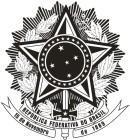 SERVIÇO PÚBLICO FEDERALMINISTÉRIO DA EDUCAÇÃOUNIVERSIDADE FEDERAL DE SANTA CATARINACENTRO DE CIÊNCIAS DA SAÚDEPROGRAMA DE PÓS-GRADUAÇÃO EM NUTRIÇÃOANEXO 01 - CARTA DE COMPROMISSO COM O PPGN-UFSCEu,........................................................................................................,RG número........................, declaro que, caso seja aprovado/a na seleção para curso de ( ) Mestrado / ( ) Doutorado em Nutrição, conforme Edital de Seleção PPGN- UFSC - Turma 2024 (Nº 06/PPGN/2023), tenho disponibilidade e viabilidade de cursá-lo e que, durante o curso, assumirei o compromisso de:a) engajar-me nas atividades de pesquisa junto ao(a) professor(a) orientador(a) a mim designado(a), vinculadas ao Programa de Pós-graduação em Nutrição da UFSC e ao respectivo Grupo de Pesquisa; b) participar na elaboração e publicação de artigos científicos em coautoria com meu orientador(a);c) defender o exame de qualificação da minha dissertação no prazo máximo de 18 meses do curso e a defesa da dissertação no prazo máximo de 24 meses (no caso de mestrado) ou defender o exame de qualificação da minha tese no prazo máximo de 30 meses do curso e a defesa da tese no prazo máximo de 48 meses (no caso de doutorado). Declaro estar ciente de que não estarei matriculado em outro curso de Pós-graduação Stricto Sensu a partir da data de matrícula no PPGN-UFSC e de que o curso de:( ) Mestrado em Nutrição da UFSC, para o qual fui aprovado, é presencial e tem a duração de 24 meses em período integral( ) Doutorado em Nutrição da UFSC, para o qual fui aprovado, é presencial e tem a duração de 48 meses em período integral Local e Data: Assinatura:____________________________________________________________________ 